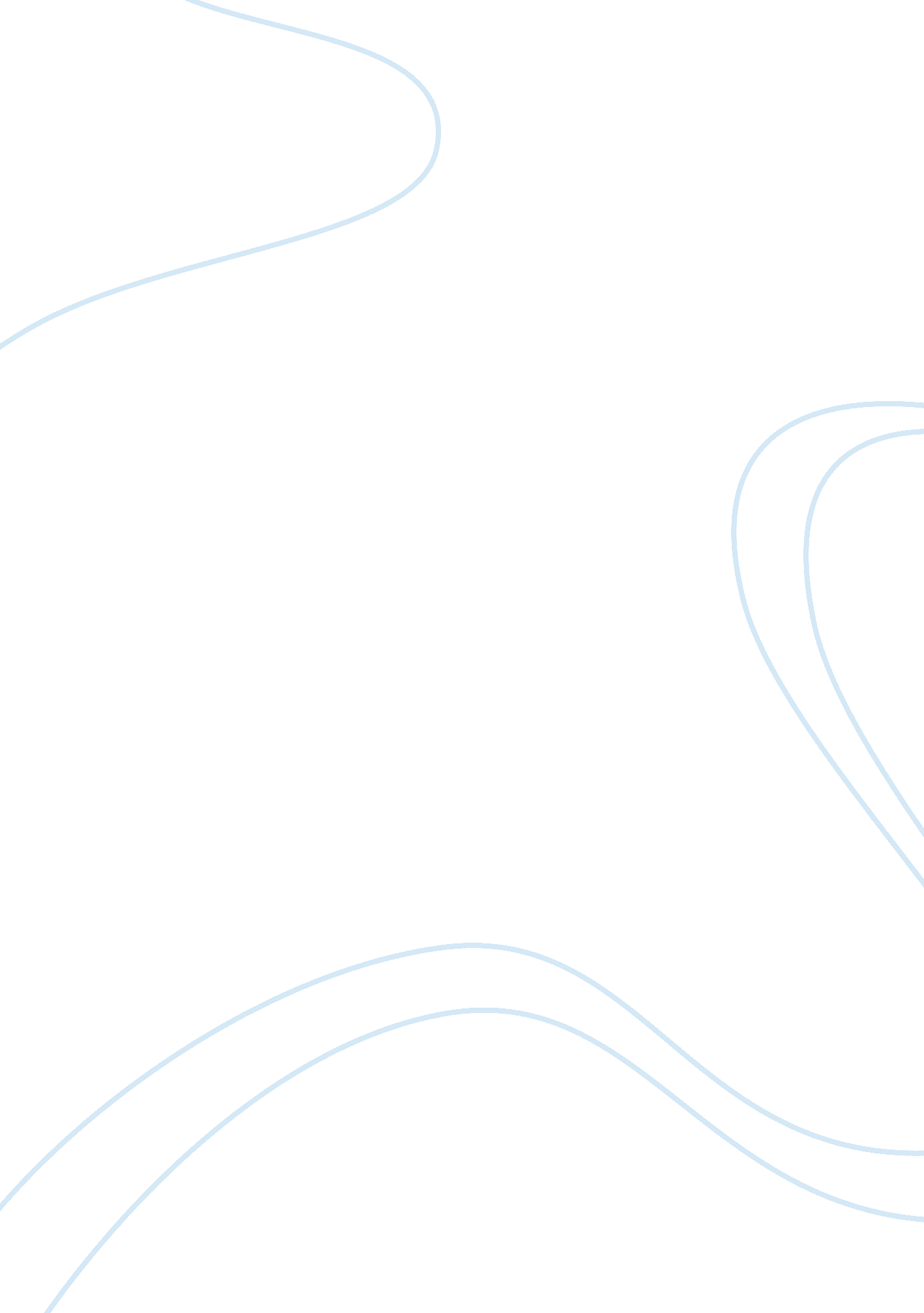 It projects research paperEngineering, Aviation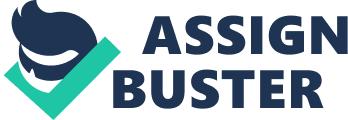 1. Biometric identification system 
Identification and authentication are an issue that is becoming a challenge for many organizations. This is because it is hard to authenticate someone if they claim that they attended or reported to work on a given day. There is, therefore, a need to have a system that will have biometric details of all staff and employees of a given organization. This will work in a way that there is a database that has all the details of staff and the details are linked to the CCTV system. The web cameras will be able to link the details they have of someone in the database. This way, the person will be identified when they enter an office of or a given area. This is the authentication that befits the current organization. In this era of technology, many people use other peoples’ data and particulars to their advantage. With this, it will be easy to authenticate. 
2. City surveillance camera system 
There is a lot of insecurity of late. There are terrorists who are out to harm people. They take place in cities. The problem that the government is facing right now is identifying the culprits who took part in the crime itself. If we had CCTV systems installed in every corner of the cities, the terrorists would be caught and made answerable. This service is required by governments. The camera will be installed to get the facial and probably get the overall details of the criminal using the solution that has been described in the first project. 
3. Person/student extensive registration system 
When someone, especially students, go to a new level of education, or gets employment to a new organization, they are required to register everything from scratch. Most people find it boring having had to reenter their details everywhere they go. There is a need to have a mega-database that holds information about everyone in a given country or region. This will eradicate the need for students and indeed people having to register afresh every time they get somewhere they are new. 
4. Linked medical records 
As much there is implementation of medical records in many health care facilities, there is a lack of linking in these records. This is because patients’ data are autonomous. They are not linked together. Two brothers who have a hereditary disease have their information not linked so that the doctor/medical attendant will not capture this from the information. The history and medical records of patients should be linked together so that from the records, even the data clerks can relate diagnosis. This will need that medical records have a place where family history is entered. The databases and information systems should be interlinked together. This will even help patients who have an ailment which is common in a certain region. The databases will be required to capture this information. 
5. Advanced black-box in planes 
There is a problem when getting facts on planes that crash. Most black boxes that are found in planes handle only information about how the communication between the pilot and the rest of the crew takes place with the crew in the tower. There should be an information system that gets all information about a plane and relays this information to the database after a given interval of time, say, five minutes. This information will help when investigations are carried out trying to determine the cause of a crash. The state of the plane will be obtained as the information system will get all facts about the plane at all times. 